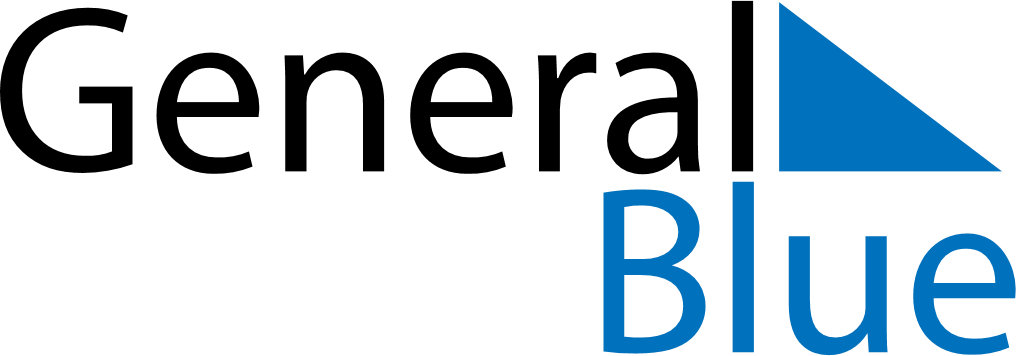 June 2019June 2019June 2019June 2019IcelandIcelandIcelandSundayMondayTuesdayWednesdayThursdayFridayFridaySaturday123456778The Seamen’s Day910111213141415PentecostWhit Monday1617181920212122Icelandic National Day232425262728282930